Name _________________________________					Date _____________Brame MYP/Vanguard Texas History						Period ____________OPTIC: Political CartoonsDirections: For each cartoon below use OPTIC to analyze it.#1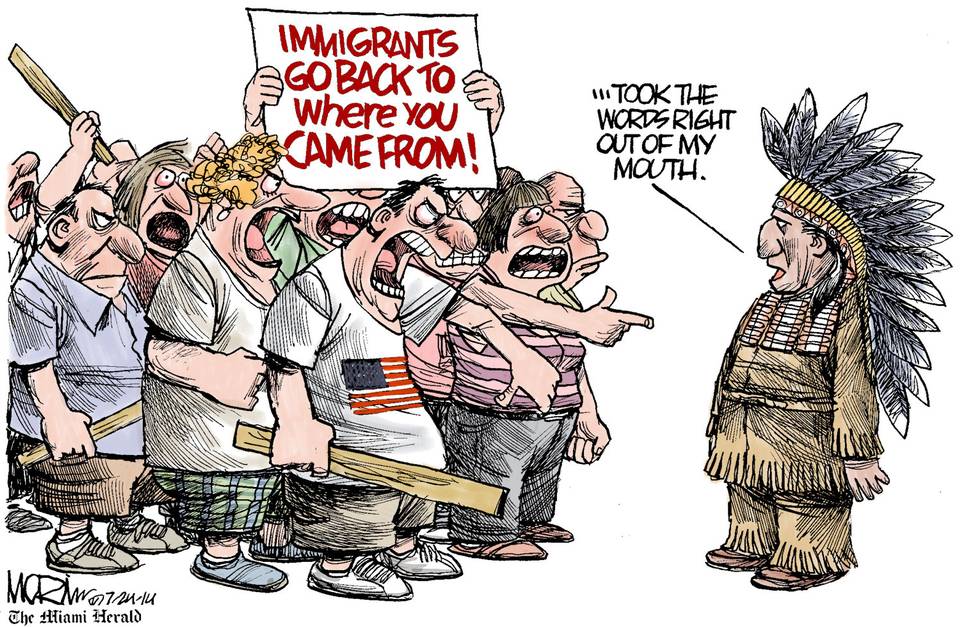 Objects = People = Title/Time period = Inferences = Conclusions =#2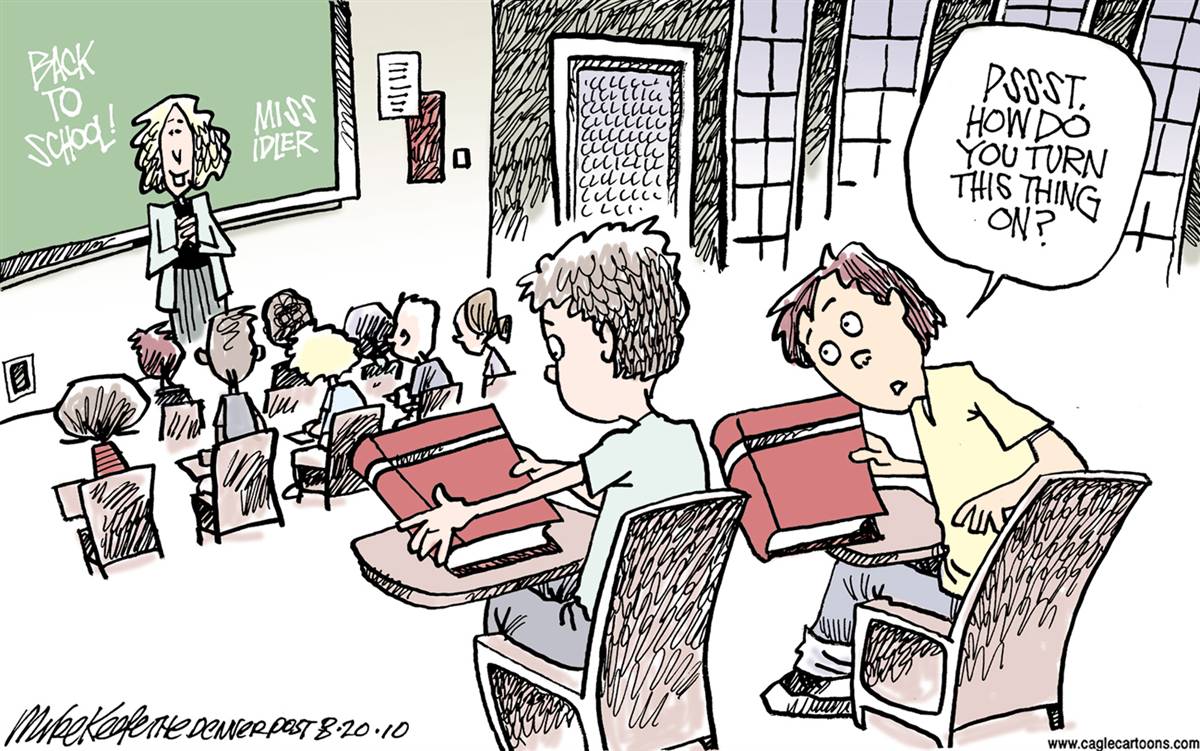 Objects = People = Title/Time period = Inferences = Conclusions =